Ferret Husbandry Questionnaire                                              By filling out the information below, to the best of your ability, we can more accurately identify your ferret’s health problem/s and provide the best possible solution.                                      Ferret Husbandry Questionnaire                                              By filling out the information below, to the best of your ability, we can more accurately identify your ferret’s health problem/s and provide the best possible solution.                                      Ferret Husbandry Questionnaire                                              By filling out the information below, to the best of your ability, we can more accurately identify your ferret’s health problem/s and provide the best possible solution.                                      Ferret Husbandry Questionnaire                                              By filling out the information below, to the best of your ability, we can more accurately identify your ferret’s health problem/s and provide the best possible solution.                                      Ferret Husbandry Questionnaire                                              By filling out the information below, to the best of your ability, we can more accurately identify your ferret’s health problem/s and provide the best possible solution.                                      GENERALGENERALGENERALGENERALGENERALName:Name:Name:Name:Name:Breed:Breed:Breed:Breed:Breed:Age/date of birth:Age/date of birth:Age/date of birth:Is age accurate or estimate?Is age accurate or estimate?Gender/desexed: Gender/desexed: Gender/desexed: Gender/desexed: Gender/desexed: How long have you owned your ferret? How long have you owned your ferret? How long have you owned your ferret? How long have you owned your ferret? How long have you owned your ferret? Where did you obtain your ferret? Where did you obtain your ferret? Where did you obtain your ferret? Where did you obtain your ferret? Where did you obtain your ferret? Do you own any other ferrets/pets? Do you own any other ferrets/pets? Do you own any other ferrets/pets? Do you own any other ferrets/pets? Do you own any other ferrets/pets? Is your ferret vaccinated against distemper? When was the last vaccine given?Is your ferret vaccinated against distemper? When was the last vaccine given?Is your ferret vaccinated against distemper? When was the last vaccine given?Is your ferret vaccinated against distemper? When was the last vaccine given?Is your ferret vaccinated against distemper? When was the last vaccine given?Is your ferret on heartworm prevention? Is your ferret on heartworm prevention? Is your ferret on heartworm prevention? Is your ferret on heartworm prevention? Is your ferret on heartworm prevention? HOUSINGHOUSINGHOUSINGHOUSINGHOUSINGEnclosure size, material and location: Enclosure size, material and location: Enclosure size, material and location: Enclosure size, material and location: Enclosure size, material and location: Time (hours) spent free-roaming in the house:Time (hours) spent free-roaming in the house:Time (hours) spent free-roaming in the house:Time (hours) spent free-roaming in the house:Time (hours) spent free-roaming in the house:Is this time supervised?Is this time supervised?Is this time supervised?Is this time supervised?Is this time supervised?Outdoor time/walks:Outdoor time/walks:Outdoor time/walks:Outdoor time/walks:Outdoor time/walks:Furniture and toys (describe any furnishing if used):Furniture and toys (describe any furnishing if used):Furniture and toys (describe any furnishing if used):Furniture and toys (describe any furnishing if used):Furniture and toys (describe any furnishing if used):Litter box, litter material:Litter box, litter material:Litter box, litter material:Litter box, litter material:Litter box, litter material:How often is the enclosure cleaned and with what?How often is the enclosure cleaned and with what?How often is the enclosure cleaned and with what?How often is the enclosure cleaned and with what?How often is the enclosure cleaned and with what?DIETDIETDIETDIETDIETWhich of the following do you feed your ferret?Description/brandAmount fedAmount fedFrequency fed Commercial ferret food Commercial kitten food Raw meat/whole prey Supplements Human food OtherType of food dish:Type of food dish:Type of food dish:Type of food dish:Type of food dish:Water dish and frequency changed:Water dish and frequency changed:Water dish and frequency changed:Water dish and frequency changed:Water dish and frequency changed:BEHAVIOURBEHAVIOURBEHAVIOURBEHAVIOURBEHAVIOURDoes your ferret have any behavioural problems that concern you? Does your ferret have any behavioural problems that concern you? Does your ferret have any behavioural problems that concern you? Does your ferret have any behavioural problems that concern you? Does your ferret have any behavioural problems that concern you? ADDITIONAL INFORMATIONADDITIONAL INFORMATIONADDITIONAL INFORMATIONADDITIONAL INFORMATIONADDITIONAL INFORMATIONIf there are any other important aspects of your ferret’s husbandry, please note them here:If there are any other important aspects of your ferret’s husbandry, please note them here:If there are any other important aspects of your ferret’s husbandry, please note them here:If there are any other important aspects of your ferret’s husbandry, please note them here:If there are any other important aspects of your ferret’s husbandry, please note them here:What is the primary reason for your ferret’s vet visit? What is the primary reason for your ferret’s vet visit? What is the primary reason for your ferret’s vet visit? What is the primary reason for your ferret’s vet visit? What is the primary reason for your ferret’s vet visit? Is your ferret currently on any medication?Is your ferret currently on any medication?Is your ferret currently on any medication?Is your ferret currently on any medication?Is your ferret currently on any medication?If possible, please bring photos of your ferret’s housing. Thank you. We look forward to meeting you soon. 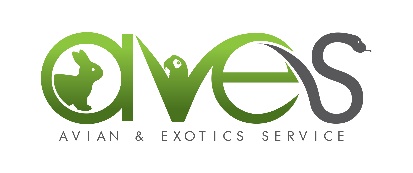 If possible, please bring photos of your ferret’s housing. Thank you. We look forward to meeting you soon. If possible, please bring photos of your ferret’s housing. Thank you. We look forward to meeting you soon. If possible, please bring photos of your ferret’s housing. Thank you. We look forward to meeting you soon. If possible, please bring photos of your ferret’s housing. Thank you. We look forward to meeting you soon. 